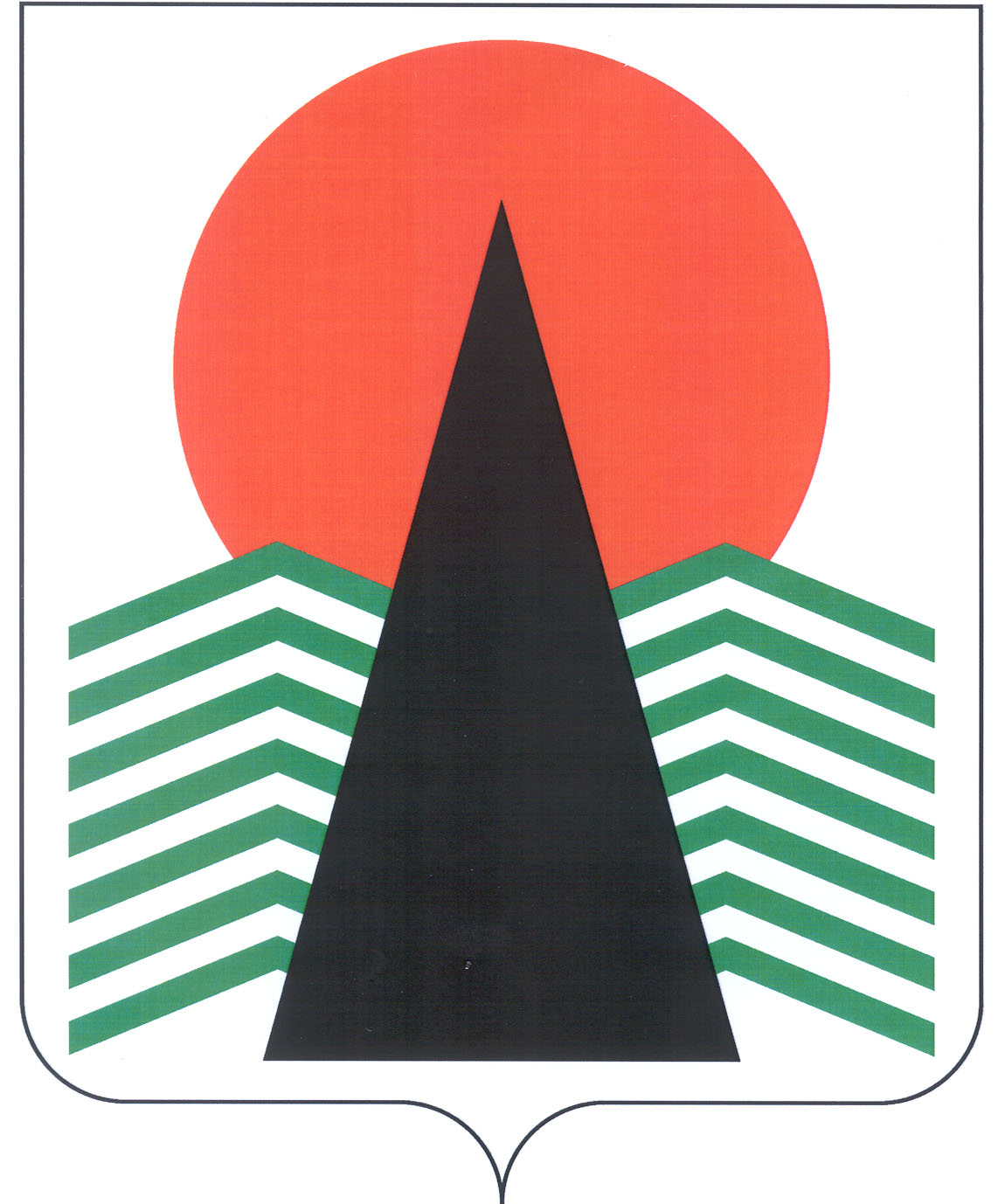 Муниципальное образование Нефтеюганский районГЛАВАНефтеюганского  района  ПОСТАНОВЛЕНИЕг.НефтеюганскО внесении изменений в  постановление Главы Нефтеюганского района от 04.04.2012 №  10-пВ связи с организационно-кадровыми изменениями п о с т а н о в л я ю: Внести в постановление Главы Нефтеюганского района от 04.04.2012          №  10-п «О Совете глав Нефтеюганского района» изменения, изложив приложение  2 в редакции согласно приложению к настоящему постановлению.  Настоящее постановление подлежит размещению на официальном сайте органов местного самоуправления Нефтеюганского района в сети  Интернет. Контроль за выполнением настоящего постановления осуществляю лично.Исполняющий обязанностиГлавы Нефтеюганского района 					    С.А.Кудашкин Приложение к постановлению Главы Нефтеюганского района                                                                                      от      11.11.2014        №    155-пПерсональный составСовета глав Нефтеюганского района(Совет глав)11.11.2014№   155-п    .Семёнов Владимир НиколаевичГлава Нефтеюганского района, председатель Совета главКудашкинСергей АндреевичПервый заместитель Главы Нефтеюганского района, заместитель председателя Совета главМихалевВладлен ГеннадьевичЗаместитель Главы администрации Нефтеюганского района, заместитель председателя Совета главШепитько Лариса МихайловнаЗаместитель начальника управления по вопросам 
местного самоуправления  администрации Нефтеюганского района, ответственный секретарь Совета глав Члены Совета глав:Члены Совета глав:Члены Совета глав:ЛапковскаяГалина ВасильевнаГлава администрации Нефтеюганского районаБочкоАлла Анатольевнаглава городского поселения ПойковскийАхметзяноваНаталья Викторовнаглава сельского поселения СалымСочинский Борис Владимировичглава сельского поселения Усть-ЮганАрхиповАльберт Вячеславовичглава сельского поселения КаркатеевыФоменкинаНаталья Николаевнаглава сельского поселения ЛемпиноСветлаковАндрей Владимировичглава сельского поселения СентябрьскийКуликовВладимир Юрьевич глава сельского поселения СингапайКолпащиковАлександр Алексеевичглава сельского поселения Куть-Ях